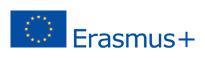 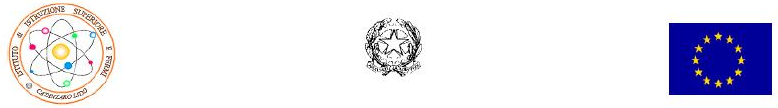 ISTITUTO DI ISTRUZONE SUPERIORE "FERMI"88063 Catanzaro LidoLICEO SCIENTIFICO - Via C. Pisacane c.da Giovino Tel. 0961/737678 Fax. 0961/737204URL: www.iisfermi.it  PEC : czis001002@pec.istruzione.it Liceo Linguistico e Liceo Scienze Umane - Via Crotone Tel./Fax 0961/31040C.F. 80003620798 Meccanografico CZIS001002Relazione sul monitoraggio e la valutazione intermedidel progetto Erasmus Plus KA1 school staff mobily“Per dei nuovi cittadini europei”Progetto di formazione in servizio per il personale della scuola iniziative di monitoraggio Le iniziative di monitoraggio sono state effettuate prima e alla fine del processo formativo. Qui di seguito i risultati dei questionariMOBILITA’ IN SVEZIAQuando hai frequentato l’ultimo corso di formazione? Quale era il suo contenuto? Ultimo anno: 3 Ultimi due anniUltimi cinque anni Più di cinque anni faHai già partecipato a dei corsi di formazione all’estero?                   Si. 2No: 1Se si: su quali tematiche, dove e quando?Recruiting, developing and qualifying scholl management (Brema, 2013)State of Art CLIL (Rovaniemi, 2010)Perché hai deciso di partecipare all’attività di formazione all’estero?Per avere un’esperienza formativa e di crescita professionale: 3Come sei venuto/a a conoscenza del progetto Erasmusplus KA1?        Referente del progetto  e Collegio dei docenti: 3          Le informazioni sono state chiare?              Si: 3              No: 0 Che giudizio dai sull’organizzazione della mobilità? Sei stato adeguatamente informato? (documenti necessari, programma,..)             Si: 3             No: 0 Cosa ritieni debba essere migliorato?Nulla: 3In che modo pensi che questa esperienza possa aiutarti a crescere professionalmente?Dal punto di vista didattico attraverso l’osservazione di nuovi ambienti di apprendimento e metodologie: 3Monitoraggio al termine della mobilitàAttività di formazioneI servizi accessori 22 Valutazione complessiva dell’esperienza di mobilitàPunti di debolezza: nessunoPunti di forza:Ottimo rapporto, non solo professionale, instaurato con i colleghi svedesi: 3Osservazione di nuovi ambienti di apprendimento e di nuove metodologie didattiche: 2Motivazione alla formazione permanente: 224. Consiglieresti ad altri colleghi di fare la stessa esperienza?Si: 3   No: 0Risultatodalle  risposte si evince che:La conoscenza del progetto Erasmus Plus KA1 è avvenuta tramite la referente del progetto per due  beneficiari.  il terzo beneficiario  è la docente di contatto del progetto Erasmus plus.Il livello di soddisfazione dell’esperienza di formazione è molto alto dal punto di vista organizzativo, professionale e personale. Tutti ritengono che l’esperienza di formazione avrà un impatto positivo sul proprio lavoro.Tutti consigliano questa esperienza di formazione.istituto ed Organizzazione coinvoltaISTITUTO DI ISTRUZIONE SUPERIORE “E. Fermi”Ullvigymnasiet, Köping, SveziaIl corso ha soddisfatto le tue esigenze?Il corso ha soddisfatto le tue esigenze?Poco1234X3MoltoGli obiettivi del corso erano chiari fin dall’inizio?Gli obiettivi del corso erano chiari fin dall’inizio?Poco1234X3MoltoI contenuti sono risultati coerenti con gli obiettivi di formazione?I contenuti sono risultati coerenti con gli obiettivi di formazione?Poco1234X3MoltoRitieni che le conoscenze acquisite ti saranno utili?Ritieni che le conoscenze acquisite ti saranno utili?Poco123X1X2MoltoRitieni efficace la successione degli argomenti?Ritieni efficace la successione degli argomenti?PocoPoco1112233X1X1X2X2MoltoMoltoRitieni efficaci le tecniche ed i metodi didattici utilizzati dai colleghi?Ritieni efficaci le tecniche ed i metodi didattici utilizzati dai colleghi?PocoPoco1112233X2X2X1X1MoltoMoltoLa durata ed i ritmi di lavoro sono stati adeguati?La durata ed i ritmi di lavoro sono stati adeguati?PocoPocoPoco11223344X3X3MoltoMoltoSei soddisfatto/a dell’accoglienza e dell’organizzazione della scuola partnerPocoPoco111223344X3X3MoltoMoltoRitieni adeguati i locali e le attrezzature delle scuole osservate?Poco1234X3MoltoHai apprezzato l’organizzazione delle pause?Poco123X1X2MoltoRitieni che orari ed intervalli siano stai adeguati?Poco123X2X1MoltoLa logistica ed i supporti audiovisivi sono stati adeguati?Poco1234X3Molto